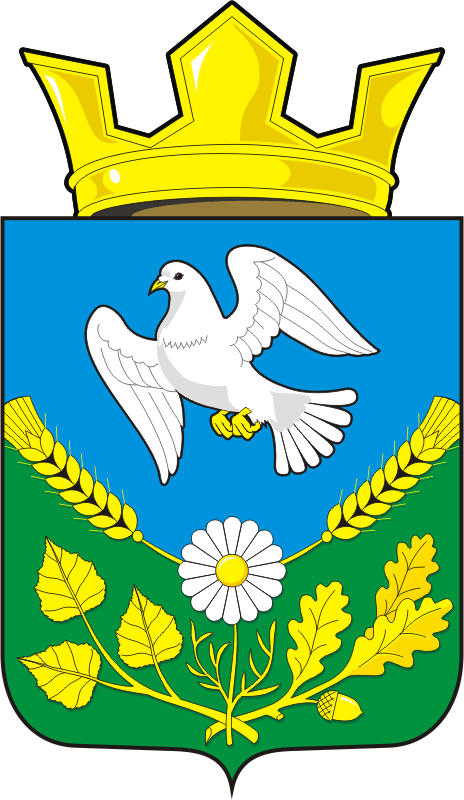 АДМИНИСТРАЦИЯ НАДЕЖДИНСКОГО СЕЛЬСОВЕТА САРАКТАШСКОГО РАЙОНА ОРЕНБУРГСКОЙ ОБЛАСТИП О С Т А Н О В Л Е Н И Еот   22.03.2021 г.	                     с. Надеждинка                             № 15-пО признании утратившим силу Постановление администрации от 25.09.2017 № 40-п      В соответствии со статьёй 16 Положения о муниципальных правовых актах  муниципального образования Надеждинский сельсовет Саракташского района Оренбургской области, утвержденного  решением Совета депутатов муниципального образования Надеждинский сельсовет Саракташского района Оренбургской области от 03.03.2016 г. № 33, руководствуясь Уставом муниципального образования  Надеждинский сельсовет Саракташского района Оренбургской области, Постановляю1. «Признать утратившим силу «Порядок организации сбора, накопления и транспортирования ртутьсодержащих изделий, устройств, приборов, потерявших потребительские свойства,  на территории муниципального образования Надеждинский сельсовет Саракташского района Оренбургской области, утвержденный  Постановлением администрации от 25.09.2017 № 40-п.  2. В дальнейшем на территории Надеждинского сельсовета Саракташского района Оренбургской области руководствоваться «Правилами обращения с отходами производства и потребления в части осветительных устройств, электрических ламп, ненадлежащие сбор, накопление, использование, обезвреживание, транспортирование и размещение которых может повлечь причинение вреда жизни, здоровью граждан, вреда животным, растениям и окружающей среде", утвержденными Постановлением  Правительства Российской Федерации от 28.12. 2020  N 2314 .           3. Настоящее решение  вступает в силу после дня его обнародования и подлежит размещения  на сайте Надеждинского сельсовета Саракташского района  Оренбургской области.Глава  администрация  МОНадеждинский сельсовет                                 О.А.ТимкоРазослано:  прокуратуре Саракташского района,  для размещения на сайте, в дело